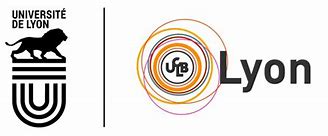 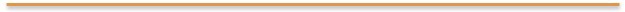 Institut Sciences et Techniques de RéadaptationDépartement orthophonieINSTITUT des SCIENCES et TECHNIQUES de la READAPTATIONDépartement orthophonie	Document n°3stage.orthophonie@univ-lyon1.fr	RECEPISSE DE LECTUREDES CHARTES 
2022-2023RECEPISSE DE LECTURE DES CHARTES DES STAGES CLINIQUES 
	EN ORTHOPHONIENom du Maître de stage :Lieu de travail:Adresse de l’institution:                   Adresse du cabinet liberal:Prise de connaissance de la Charte le : Signature du MDS :